АДМИНИСТРАЦИЯ МУНИЦИПАЛЬНОГО ОБРАЗОВАНИЯНАЗИЕВСКОЕ ГОРОДСКОЕ ПОСЕЛЕНИЕКИРОВСКОГО МУНИЦИПАЛЬНОГО РАЙОНА  ЛЕНИНГРАДСКОЙ ОБЛАСТИП О С Т А Н О В Л Е Н И Еот  26 ноября  2021 года № 248Об утверждении муниципальной программы «Проведение ремонтных работ на объектах коммунальной и инженерной инфраструктуры в муниципальном образовании Назиевское городское поселение Кировского муниципального района Ленинградской области»В соответствии со статьей 179 Бюджетного кодекса Российской Федерации, статьей 33 Федерального закона Российской Федерации от 06.10.2003 № 131-ФЗ «Об общих принципах организации местного самоуправления в Российской Федерации», постановлением администрации муниципального образования Назиевское городское поселение Кировского муниципального района Ленинградской области № 247 от 28. 11. 2013 года «Об утверждении порядка разработки, реализации и оценки эффективности муниципальных программ муниципального образования Назиевское городское поселение муниципального образования Кировский муниципальный район Ленинградской области»: Утвердить прилагаемую муниципальную программу «Проведение ремонтных работ на объектах коммунальной и инженерной инфраструктуры в муниципальном образовании Назиевское городское поселение Кировского муниципального района Ленинградской области.Опубликовать постановление в газете «Назиевский вестник» и разместить на сайте МО Назиевское городское поселение в сети «Интернет».Постановление вступает в силу после его официального опубликования. Заместитель главы администрации 						С. П. БасковРазослано: дело, зам. главы администрации,  Комитет ЖКХ ЛО, Прокуратура, Регистр, «Назиевский Вестник»УТВЕРЖДЕНАпостановлением администрацииМО Назиевское городское поселениеот 26 ноября 2021 года   № 248(приложение)Муниципальная программа «Проведение ремонтных работ на объектах коммунальной и инженерной инфраструктуры в муниципальном образовании Назиевское городское поселение Кировского муниципального района Ленинградской области»Паспортмуниципальной программы «Проведение ремонтных работ на объектах коммунальной и инженерной инфраструктуры в муниципальном образовании Назиевское городское поселение Кировского муниципального района Ленинградской области»1. Общая характеристика и основные проблемы коммунальной и инженерной инфраструктуры в МО Назиевское городское поселение          Устойчивое функционирование жилищно-коммунального комплекса является одним из условий жизнеобеспечения МО Назиевское городское  поселение. За последние годы жилищно-коммунальная сфера Российской Федерации в связи с проводимыми реформами претерпела существенные преобразования, при этом изменения произошли и в сфере жилищно-коммунального комплекса МО Назиевское городское поселение.  Недостаточное финансирование жилищно-коммунального комплекса привело к резкому увеличению износа основных фондов. Средний уровень износа инженерных коммуникаций характеризуется высокой аварийностью, низким коэффициентом полезного действия мощностей и большими потерями энергоносителей. Стратегической целью развития отрасли жилищно-коммунального хозяйства является обеспечение надежности и эффективности функционирования жилищно-коммунального комплекса, обеспечение современного уровня комфортности и безопасности коммунальных услуг, достижение высокой надежности и безопасности функционирования инженерно-технической инфраструктуры по экономически обоснованным  и социально оправданным тарифам. Существующая система теплоснабжения муниципального образования Назиевское городское поселение Кировского муниципального района Ленинградской области включает в себя: котельные - 2 ед.; тепловые сети. Основным видом топлива систем теплоснабжения муниципального образования является газ. Протяженность тепловых сетей в двухтрубном измерении составляет 8,9 км. Основной способ прокладки сетей в настоящее время - наружный. Основным потребителем услуг теплоснабжения является население муниципального  образования.                                                                                                                                                                                                      Анализ существующего состояния в системе теплоснабжения муниципального образования выявил следующие основные проблемы:низкий уровень защищенности тепловых сетей от коррозии вследствие недостаточного применения антикоррозионной защиты.Возникновение указанных проблем обусловлено хроническим недофинансированием как системы теплоснабжения, так и всей системы коммунальной инфраструктуры и жилищно-коммунального хозяйства в целом.2. Цели, задачи, показатели (индикаторы), конечные результаты, сроки и этапы реализации муниципальной программыЦелями муниципальной программы являются:1. Развитие и модернизация коммунальных систем.2. Качественное и надежное обеспечение наиболее экономичным образом потребителей коммунальных услуг в соответствии с требованиями действующих норм и стандартов.3.Обеспечение надежности работы действующих объектов коммунального хозяйства на территории муниципального образования Назиевское городское поселение Кировского муниципального района Ленинградской области.Задачи муниципальной программы:1. Реализация мероприятий по повышению надежности и энергетической эффективности  инженерных систем. 2.Повышение качества предоставления коммунальных услуг.3.Снижение аварийности инженерных сетей.            Целевые индикаторы и показатели программы:1. Обеспеченность централизованными услугами теплоснабжения.2. Уровень снижения аварийности.3. Характеристика основных мероприятий муниципальной программыМуниципальная программа направлена на комплексное решение проблем в сфере коммунальной и инженерной инфраструктуры МО Назиевское городское поселение. Мероприятия муниципальной подпрограммы, направлены на решение конкретной задачи муниципальной программы. Решение задач муниципальной программы обеспечивает достижение поставленной цели муниципальной программы.4. Информация о ресурсном обеспечении муниципальной программы за счет средств областного бюджета, бюджета МО Назиевское городское поселение  	Ресурсное обеспечение реализации муниципальной программы осуществляется за счет областного, местного бюджета (далее - бюджетные ассигнования). Размеры бюджетных ассигнований на реализацию муниципальной программы утверждаются на очередной финансовый год. С учетом происходящих в экономике изменений мероприятия могут быть скорректированы в установленном порядке.Приложениек муниципальной программе«Проведение ремонтных работ на объектах коммунальной и инженерной инфраструктуры в муниципальном образовании Назиевское городское поселение Кировского муниципального района Ленинградской области», утвержденнойпостановлением администрацииМО Назиевское городское поселениеот 26 ноября 2021 года   № 248Перечень мероприятий муниципальной программы МО Назиевское городское поселение «Проведение ремонтных работ на объектах коммунальной и инженерной инфраструктуры в муниципальном образовании Назиевское городское поселение Кировского муниципального района Ленинградской области»Ответственный исполнитель муниципальной программыАдминистрация муниципального образования Назиевское городское поселение Кировского муниципального района Ленинградской области Участники муниципальной программыОрганизации, оказывающие услуги теплоснабжения, водоснабжения и водоотведенияЦели муниципальной программы-развитие и модернизация коммунальных систем;-качественное и надежное обеспечение наиболее экономичным образом потребителей коммунальных услуг в соответствии с требованиями действующих норм и стандартов;-обеспечение надежности работы действующих объектов коммунального хозяйства на территории муниципального образования Назиевское городское поселение Кировского муниципального района Ленинградской области Задачи муниципальной программы1. Реализация мероприятий по повышению надежности и энергетической эффективности  инженерных систем. 2.Повышение качества предоставления коммунальных услуг.3.Снижение аварийности инженерных сетей Эффективность программыОбеспеченность централизованными услугами теплоснабжения, водоснабжения.Уровень снижения аварийности. Этапы и сроки реализации муниципальной программы2022-2024 годыОбъемы бюджетных ассигнований муниципальной программыОбъемы бюджетных ассигнований программы в 2022-2024 годах составят 3 343 630 рублей,в том числе из местного бюджета 3 343 630 рублей, из бюджета Ленинградской области –0,00 рублей, Ожидаемые результаты реализации муниципальной программы-повышение качества предоставления коммунальных услуг;-улучшение экологической ситуации;-снижение себестоимости производства, транспортировки услуг;- уменьшение количества несанкционированных свалок.Муниципальные подпрограммы1. Подпрограмма: «Модернизация систем теплоснабжения в МО Мгинское городское поселение» (см. приложение);№ п/пНаименование мероприятияФинансированиеФинансированиеФинансирование2022 год2023 год2024 год12345Подпрограмма: «Модернизация систем теплоснабжения в МО Назиевское городское поселение»Подпрограмма: «Модернизация систем теплоснабжения в МО Назиевское городское поселение»Подпрограмма: «Модернизация систем теплоснабжения в МО Назиевское городское поселение»Подпрограмма: «Модернизация систем теплоснабжения в МО Назиевское городское поселение»Подпрограмма: «Модернизация систем теплоснабжения в МО Назиевское городское поселение»Мероприятия по модернизации и подготовке объектов теплоснабжения к отопительному сезону, в том числе:Средства местного бюджета – 3 343 629 рублей 66 копеек.Средства бюджета Ленинградской области 0 рублейСредства местного бюджета – 0 рублей Средства бюджета Ленинградской области 0 рублейСредства местного бюджета – 0 рублей Средства бюджета Ленинградской области 0 рублей1.Мероприятия по проведению ремонтных работ на объектах теплоснабжения,в том числе:Средства местного бюджета – 3 343 629 рублей 66 копеек.Средства бюджета Ленинградской области 0 рублейСредства местного бюджета – 0 рублей Средства бюджета Ленинградской области 0 рублейСредства местного бюджета – 0 рублей Средства бюджета Ленинградской области 0 рублей1.1 Замена участка тепловых сетей Ду250 мм протяженностью  130 м в 2х трубном исчислении от ТК-6 до ТК-9 в г.п. Назия, муниципального образования Назиевское городское поселение Кировского муниципального района Ленинградской областиСредства местного бюджета – 811 356 рублей 19 копеекСредства бюджета Ленинградской области 0 рублей1.2Замена участка тепловых сетей Ду200 мм протяженностью  142 м в 2х трубном исчислении от  ТК-9 до ТК-13 и до ТК-68 в г.п. Назия, муниципального образования Назиевское городское поселение Кировского муниципального района Ленинградской областиСредства местного бюджета – 699 801 рублей 50 копеекСредства бюджета Ленинградской области 0 рублей 1.3Замена участка тепловых сетей Ду150 мм протяженностью  315 м в 2х  трубном исчислении от  ТК-21 до ТК-14 в г.п. Назия, муниципального образования Назиевское городское поселение Кировского муниципального района Ленинградской областиСредства местного бюджета - 1 065 792 рублей 78 копеекСредства бюджета Ленинградской области 0 рублей1.4Замена участка  тепловых сетей  Ду100 мм вдоль жилых домов по Комсомольскому пр. 2, 4, 6, 8, 8а протяженностью  236 м в 2х трубном исчислении  от  ТК-68 до ТК-72 и вводов Ду50 мм в жилые дома, общей протяженностью 62 м в 2 х трубном исчислении в г.п. Назия, муниципального образования Назиевское городское поселение Кировского муниципального района Ленинградской областиСредства местного бюджета - 766 679 рублей 19 копеекСредства бюджета Ленинградской области 0 рублей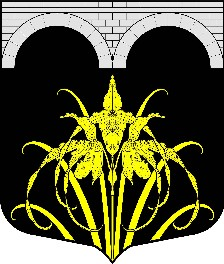 